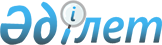 Үгіттік баспа материалдарын орналастыру үшін орындар белгілеу және кандидаттарға сайлаушылармен кездесуі үшін үй-жайларды беру туралыАқмола облысы Атбасар ауданы әкімдігінің 2019 жылғы 25 сәуірдегі № а-4/173 қаулысы. Ақмола облысының Әділет департаментінде 2019 жылғы 30 сәуірде № 7157 болып тіркелді.
      Ескерту. Қаулының тақырыбы жаңа редакцияда - Ақмола облысы Атбасар ауданы әкімдігінің 10.08.2022 № а-8/196 (ресми жарияланған күнінен бастап қолданысқа енгізіледі) қаулысымен.
      "Қазақстан Республикасындағы сайлау туралы" Қазақстан Республикасының 1995 жылғы 28 қыркүйектегі Конституциялық Заңына, "Қазақстан Республикасындағы жергілікті мемлекеттік басқару және өзін-өзі басқару туралы" Қазақстан Республикасының 2001 жылғы 23 қаңтардағы Заңына сәйкес, Атбасар ауданының әкімдігі ҚАУЛЫ ЕТЕДІ:
      1. Атбасар аудандық сайлау комиссиясымен бірлесіп, үгіттік баспа материалдарын орналастыру үшін орындар 1 қосымшаға сәйкес белгіленсін.
      2. Алынып тасталды - Ақмола облысы Атбасар ауданы әкімдігінің 10.08.2022 № а-8/196 (алғашқы ресми жарияланған күнінен кейін күнтізбелік он күн өткен соң қолданысқа енгізіледі) қаулысымен.


      3. Осы қаулының 3 қосымшасына сәйкес Атбасар ауданы әкімдігінің кейбір қаулыларының күші жойылды деп танылсын.
      4. Осы қаулының орындалуын бақылау аудан әкімінің орынбасары А.Б.Бекбаевқа жүктелсін.
      5. Осы қаулы Ақмола облысының Әділет департаментінде мемлекеттік тіркелген күнінен бастап күшіне енеді және ресми жарияланған күнінен бастап қолданысқа енгізіледі.
      "КЕЛІСІЛДІ" Үгіттік баспа материалдарын орналастыру үшін орындар
      Ескерту. 1-қосымша жаңа редакцияда - Ақмола облысы Атбасар ауданы әкімдігінің 10.08.2022 № а-8/196 (ресми жарияланған күнінен бастап қолданысқа енгізіледі) қаулысымен. Кандидаттарға сайлаушылармен кездесуі үшін шарттық негізде берілетін үй-жайлар
      Ескерту. 2-қосымша алынып тасталды - Ақмола облысы Атбасар ауданы әкімдігінің 10.08.2022 № а-8/196 (алғашқы ресми жарияланған күнінен кейін күнтізбелік он күн өткен соң қолданысқа енгізіледі) қаулысымен. Атбасар ауданы әкімдігінің күші жойылды деп танылған кейбір қаулыларының тізбесі
      1. Атбасар ауданы әкімдігінің 2014 жылғы 25 тамыздағы № а-8/361 "Үгіттік баспа материалдарын орналастыру үшін орындарды анықтау, сайлаушылармен кездесу үшін үй-жайларды беру туралы" (Нормативтік құқықтық актілерді мемлекеттік тіркеу тізілімінде № 4343 тіркелген, 2014 жылғы 12 қыркүйекте "Атбасар", "Простор" газеттерде жарияланған) қаулысы.
      2. Атбасар ауданы әкімдігінің 2016 жылғы 27 қантардағы № а-1/26 "Атбасар ауданы әкімдігінің 2014 жылғы 25 тамыздағы № а-8/361 "Үгіттік баспа материалдарын орналастыру үшін орындарды анықтау, сайлаушылармен кездесу үшін үй-жайларды беру туралы" қаулысына өзгерістер енгізу туралы" (Нормативтік құқықтық актілерді мемлекеттік тіркеу тізілімінде № 5249 тіркелген, 2016 жылғы 19 ақпанда "Атбасар", "Простор" газеттерде жарияланған) қаулысы.
      3. Атбасар ауданы әкімдігінің 2017 жылғы 14 ақпандағы № а-2/44 "Атбасар ауданы әкімдігінің 2014 жылғы 25 тамыздағы №а-8/361 "Үгіттік баспа материалдарын орналастыру үшін орындарды анықтау, сайлаушылармен кездесу үшін үй-жайларды беру туралы" қаулысына өзгерістер енгізу туралы" (Нормативтік құқықтық актілерді мемлекеттік тіркеу тізілімінде № 5811 тіркелген, 2017 жылғы 17 наурызда Қазақстан Республикасы нормативтік құқықтық актілерінің электрондық түрдегі эталондық бақылау банкінде жарияланған) қаулысы.
      4. Атбасар ауданы әкімдігінің 2017 жылғы 27 наурыздағы № а-3/92 "Атбасар ауданы әкімдігінің 2014 жылғы 25 тамыздағы №а-8/361 "Үгіттік баспа материалдарын орналастыру үшін орындарды анықтау, сайлаушылармен кездесу үшін үй-жайларды беру туралы" қаулысына өзгерістер енгізу туралы" (Нормативтік құқықтық актілерді мемлекеттік тіркеу тізілімінде № 5904 тіркелген, 2017 жылғы 5 мамырда Қазақстан Республикасы нормативтік құқықтық актілерінің электрондық түрдегі эталондық бақылау банкінде жарияланған) қаулысы.
      5. Атбасар ауданы әкімдігінің 2017 жылғы 11 шілдедегі № а-7/262 "Атбасар ауданы әкімдігінің 2014 жылғы 25 тамыздағы № а-8/361 "Үгіттік баспа материалдарын орналастыру үшін орындарды анықтау, сайлаушылармен кездесу үшін үй-жайларды беру туралы" қаулысына өзгерістер енгізу туралы" (Нормативтік құқықтық актілерді мемлекеттік тіркеу тізілімінде № 6043 тіркелген, 2017 жылғы 14 тамызда Қазақстан Республикасы нормативтік құқықтық актілерінің электрондық түрдегі эталондық бақылау банкінде жарияланған) қаулысы.
      6. Атбасар ауданы әкімдігінің 2018 жылғы 19 сәуірдегі № а-4/152 "Атбасар ауданы әкімдігінің 2014 жылғы 25 тамыздағы № а-8/361 "Үгіттік баспа материалдарын орналастыру үшін орындарды анықтау, сайлаушылармен кездесу үшін үй-жайларды беру туралы" қаулысына өзгерістер енгізу туралы" (Нормативтік құқықтық актілерді мемлекеттік тіркеу тізілімінде № 6608 тіркелген, 2018 жылғы 22 мамырда Қазақстан Республикасы нормативтік құқықтық актілерінің электрондық түрдегі эталондық бақылау банкінде жарияланған) қаулысы.
					© 2012. Қазақстан Республикасы Әділет министрлігінің «Қазақстан Республикасының Заңнама және құқықтық ақпарат институты» ШЖҚ РМК
				
      Аудан әкімі

А.Қалжанов

      Атбасар аудандық сайлаукомиссиясының төрағасы

Т.Боранбаев
Атбасар ауданы әкімдігінің
2019 жылғы "25" сәуірдегі
№ а-4/173 қаулысына
1-қосымша
№
Үгіттік баспа материалдарын орналастыру үшін орындар
1
Атбасар қаласы, Жеңіс көшесі ("Ақмола облысы білім басқармасының Атбасар ауданы бойынша білім бөлімі Атбасар қаласының № 1 жалпы орта білім беретін мектебі" коммуналдық мемлекеттік мекемесінің ғимаратына қарама-қарсы)
2
Атбасар қаласы, Макарин көшесі ("Ақмола облысы білім басқармасының Атбасар ауданы бойынша білім бөлімі Атбасар қаласының № 4 жалпы орта білім беретін мектебі" коммуналдық мемлекеттік мекемесінің ғимаратына қарама-қарсы)
3
Атбасар қаласы, Ш.Уәлиханов көшесі ("Быцань С.И." жеке кәсіпкердің ғимаратына қарам-қарсы)
4
Атбасар қаласы, Х.Қошанбаев көшесі ("Ақмола облысы білім басқармасының Атбасар ауданы бойынша білім бөлімі Атбасар қаласының № 8 жалпы орта білім беретін мектебі" коммуналдық мемлекеттік мекемесінің ғимаратына қарама-қарсы)
5
Атбасар қаласы, № 1 шағын ауданы ("Ақмола облысы білім басқармасының Атбасар ауданы бойынша білім бөлімі Атбасар қаласының № 3 жалпы орта білім беретін мектебі" коммуналдық мемлекеттік мекемесінің ғимаратына қарама-қарсы)
6
Атбасар қаласы, Ағыбай батыр көшесі (Атбасар ауданының ішкі саясат, мәдениет, тілдерді дамыту және спорт бөлімінің "Атбасар аудандық мәдениет үйі" мемлекеттік қазынашылық коммуналдық кәсіпорынның ғимаратына қарама-қарсы)
7
Атбасар қаласы, Х.Қошанбаев көшесі (Ақмола облысы дене шынықтыру және спорт басқармасының "Мамандандырылған Атбасар балалар мен жасөспірімдер спорт мектебі" коммуналдық мемлекеттік мекемесінің ғимаратының оң жағында)
8
Атбасар қаласы, Казахстанская көшесі (Атбасар ауданы әкімдігінің жанындағы шаруашылық жүргізу құқығындағы "Атбасар су" мемлекеттік коммуналдық кәсіпорнының ғимаратына қарама-қарсы)
9
Атбасар қаласы, Озерная көшесі ("Ақмола облысы білім басқармасының Атбасар ауданы бойынша білім бөлімі Атбасар қаласының № 5 жалпы орта білім беретін мектебі" коммуналдық мемлекеттік мекемесінің ғимаратының сол жағында)
10
Атбасар қаласы, Мир көшесі ("Ақмола облысы білім басқармасының Атбасар ауданы бойынша білім бөлімі Атбасар қаласының № 6 жалпы орта білім беретін мектебі" коммуналдық мемлекеттік мекемесінің ғимаратына қарама-қарсы)
11
Атбасар қаласы, № 1 шағын ауданы (Ақмола облысы білім басқармасының жанындағы "Атбасар ауданы, Атбасар қаласы, аграрлық-индустриялық колледжі" мемлекеттік коммуналдық қазынашылық кәсіпорнының ғимаратына қарама-қарсы)
12
Покровка ауылдық округі, Покровка ауылы, Жастар көшесі ("Ақмола облысы білім басқармасының Атбасар ауданы бойынша білім бөлімі Покровка ауылының жалпы орта білім беретін мектебі" коммуналдық мемлекеттік мекемесінің ғимаратына қарама-қарсы)
13
Полтавка ауылдық округі, Полтавка ауылы, Абай көшесі ("Ақмола облысы білім басқармасының Атбасар ауданы бойынша білім бөлімі Полтавка ауылының жалпы орта білім беретін мектебі" коммуналдық мемлекеттік мекемесінің ғимаратының сол жағында)
14
Полтавка ауылдық округі, Титовка ауылы, Достық көшесі ("Полтавка-2" жауапкершілігі шектеулі серіктестігінің ғимаратына қарама-қарсы)
15
Борисовка ауылы, Бейбітшілік көшесі (Атбасар ауданының ішкі саясат, мәдениет, тілдерді дамыту және спорт бөлімінің "Атбасар аудандық мәдениет үйі" мемлекеттік қазынашылық коммуналдық кәсіпорнының Борисовка ауылдық мәдениет үйінің ғимаратының оң жағында)
16
Покровка ауылдық округі, Садовый ауылы, Ыбырай Алтынсарин көшесі ("Ақмола облысы білім басқармасының Атбасар ауданы бойынша білім бөлімі Садовый ауылының негізгі орта мектебі" коммуналдық мемлекеттік мекемесінің ғимаратының оң жағында)
17
Новосельский ауылдық округі, Новосельский ауылы, Мәдениет көшесі ("Атбасар аудандық мәдениет үйі" мемлекеттік қазынашылық коммуналдық кәсіпорнының Новосельский ауылдық мәдениет үйінің ғимаратына қарама-қарсы)
18
Макеевка ауылдық округі, Шуйский ауылы, Михаил Довжик атындағы көшесі ("Шуйское-XXI" жауапкершілігі шектеулі серіктестігінің автоматтандырылған телефон станциясы ғимаратына қарама-қарсы)
19
Бастау ауылдық округі, Бастау ауылы, Байғара көшесі ("Ақмола облысы білім басқармасының Атбасар ауданы бойынша білім бөлімі Бастау ауылының № 2 жалпы орта білім беретін мектебі" коммуналдық мемлекеттік мекемесінің ғимаратына қарама-қарсы)
20
Мариновка ауылдық округі, Мариновка ауылы, Жеңіс көшесі (Атбасар ауданының ішкі саясат, мәдениет, тілдерді дамыту және спорт бөлімінің "Атбасар аудандық мәдениет үйі" мемлекеттік қазыналық коммуналдық кәсіпорнының Мариновка ауылдық мәдениет үйінің ғимаратының оң жағында)
21
Мариновка ауылдық округі, Адыр станциясы, Есіл көшесі ("Ақмола облысы білім басқармасының Атбасар ауданы бойынша білім бөлімі Адыр станциясының негізгі орта мектебі" коммуналдық мемлекеттік мекемесінің ғимаратының оң жағында)
22
Мариновка ауылдық округі, Бейіс Хазірет ауылы, Орталық көшесі ("Ақмола облысы білім басқармасының Атбасар ауданы бойынша білім бөлімі Бейіс Хазірет ауылының негізгі орта мектебі" коммуналдық мемлекеттік мекемесінің ғимаратына қарама-қарсы)
23
Тельман ауылдық округі, Тельман ауылы, Ынтымақ көшесі (Атбасар ауданының ішкі саясат, мәдениет, тілдерді дамыту және спорт бөлімінің "Атбасар аудандық мәдениет үйі" мемлекеттік қазынашылық коммуналдық кәсіпорнының Тельман ауылдық мәдениет үйінің ғимаратының сол жағында)
24
Тельман ауылдық округі, Поповка ауылы, Жеңіс көшесі (Атбасар ауданының ішкі саясат, мәдениет, тілдерді дамыту және спорт бөлімінің "Атбасар аудандық мәдениет үйі" мемлекеттік қазынашылық коммуналдық кәсіпорнының Поповка ауылдық мәдениет үйінің ғимаратының оң жағында)
25
Ярославка ауылдық округі, Тимашевка ауылы, Гагарин көшесі ("Ақмола облысы білім басқармасының Атбасар ауданы бойынша білім бөлімі Тимашевка ауылының жалпы орта білім беретін мектебі" коммуналдық мемлекеттік мекемесінің ғимаратына қарама-қарсы)
26
Ярославка ауылдық округі, Калиновка ауылы, Еңбек көшесі ("Ақмола облысы білім басқармасының Атбасар ауданы бойынша білім бөлімі Родионовка ауылының негізгі орта мектебі" коммуналдық мемлекеттік мекемесінің ғимаратына қарама-қарсы)
27
Ярославка ауылдық округі, Магдалиновка ауылы, Орталық көшесі ("Ақмола облысы білім басқармасының Атбасар ауданы бойынша білім бөлімі Магдалиновка ауылының бастауыш мектебі" коммуналдық мемлекеттік мекемесінің ғимаратының сол жағында)
28
Сергеевка ауылдық округі, Сергеевка ауылы, Көкше көшесі (Атбасар ауданының ішкі саясат, мәдениет, тілдерді дамыту және спорт бөлімінің "Атбасар аудандық мәдениет үйі" мемлекеттік қазыналық коммуналдық кәсіпорнының Сергеевка ауылдық мәдениет үйінің ғимаратына қарама-қарсы)
29
Сергеевка ауылдық округі, Ащыкөл ауылы, Женіс көшесі ("Ермек-Агро" жауапкершілігі шектеулі серіктестігінің ғимаратына қарама-қарсы)
30
Сергеевка ауылдық округі, Самарка ауылы, Мектеп көшесі ("Ақмола облысы білім басқармасының Атбасар ауданы бойынша білім бөлімі Самарка ауылының негізгі орта мектебі" коммуналдық мемлекеттік мекемесінің ғимаратының сол жағында)
31
Ақан Құрманов ауылдық округі, Ақан Құрманов ауылы, Болашақ көшесі ("Ақмола облысы білім басқармасының Атбасар ауданы бойынша білім бөлімі Ақан Құрманов ауылының жалпы орта білім беретін мектебі" коммуналдық мемлекеттік мекемесінің ғимаратының оң жағында)
32
Шұңқыркөл ауылдық округі, Новомариновка ауылы, Целинная көшесі ("Ақмола облысы білім басқармасының Атбасар ауданы бойынша білім бөлімі Ново-Мариновка ауылының негізгі орта мектебі" коммуналдық мемлекеттік мекемесінің ғимаратының оң жағында)
33
Шұңқыркөл ауылдық округі, Сочинский ауылы, Бейбітшілік көшесі ("Атбасар аудандық мәдениет үйі" мемлекеттік қазыналық коммуналдық кәсіпорнының Сочинский ауылдық мәдениет үйінің ғимаратына қарама-қарсы
34
Сепе ауылы, Орталық көшесі ("Сепе-1" жауапкершілігі шектеулі серіктестігінің ғимаратына қарама-қарсы)
35
Сепе ауылдық округі, Есенгелді ауылы, Тың көшесі ("Ақмола облысы білім басқармасының Атбасар ауданы бойынша білім бөлімі Есенгелді ауылының жалпы орта білім беретін мектебі" коммуналдық мемлекеттік мекемесінің ғимаратына қарама-қарсы)Атбасар ауданы әкімдігінің
2019 жылғы "25" сәуірдегі
№ а-4/173 қаулысына
2-қосымшаАтбасар ауданы әкімдігінің
2019 жылғы "25" сәуірдегі
№ а-4/173 қаулысына
3 қосымша